MOME+JPM építész témahét Pécsen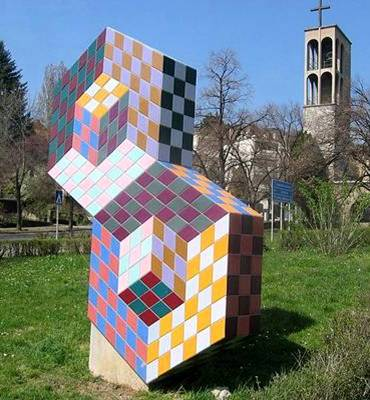 2022.01.31-02.03. Csontváry Múzeum
https://www.jpm.hu/kiallitasok-programok/allando/csontvary-muzeumA kurzussal kapcsolatos bármilyen kérdésetek miatt hívjátok nyugodtan Kárpáti Katát ezen a számon:  +36306514299Szállás:	Dóm Zarándokház(Dóm tér 6.).
https://pecsiegyhazmegye.hu/szallasok/pecsi-zarandokhazA szállás elfoglalására csak személyesen, 14 és 17 óra között van lehetőség a Magtár Látogatóközpontban. Étkezés: Trafik Étterem, https://trafikapollo.hu/Kurzus oktatói:Getto Tamás - MOMEKárpáti Gábor régész, Pécs világörökségi helyszíneinek feltárója, Janus Pannonius sírjának a megtalálója. 
Várkonyi György művészettörténész, JPMDr. Pilkhoffer Mónika a pécsi történeti építészet legjelesebb mai kutatója, számos kötete jelent meg a témában. Getto Katalin esztéta, muzeológus, JPM. 
Kárpáti Kata művészeti menedzser, muzeológus JPM +36306514299Kurzus leírása: Előadások, tanulmányi kirándulások Pécs épített örökségének témakörébenHOZD MAGADDAL: Covid igazolvány, maszklaptop ha media design szakos vagy akkor kamera, fényképezőgépProgram:2022.01. 31. HÉTFŐ12.00-ig érkezés a Csontváry múzeumba, az előadások és a munka helyszínére12-től: ebéd a helyszínen, catering a TRAFIK Étteremből13.00 Köszöntés, tájékoztatás
14.00 Csontváry múzeum: Az Op art akadémia című egyetemi projekt rövid bemutatása - a tervezési feladat hátterének ismertetése 1. rész 15.30 Múzeumutca séta,
Dóm Kőtár, Székesegyház, Kárpáti Gábor előadása17.00: a szállás elfoglalása2022.02.01. KEDD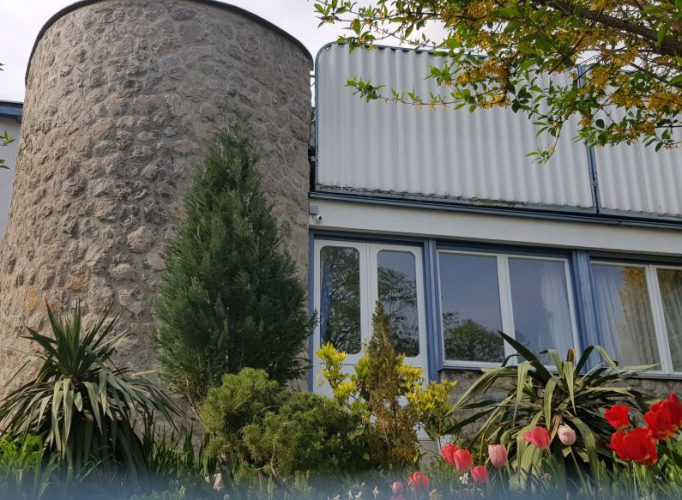 9.30-12.00 Csontváry múzeum: A pécsi Bauhaus-örökség – Várkonyi György művészettörténész előadása, beszélgetés12.30: Ebéd kiszállítva a Csontváry Múzeumhoz 14.00 Csontváry múzeum: Getto katalin muzeológus előadása: az op art és a kinetikus művészet építészeti vonatkozásai. Vasarely Színes város koncepciója. 16. 00: A  Vasarely múzeum megtekintése A workshop tervezési helyszíneinek bejárása: Múzeum Galéria (fotózás, felmérés)Igény szerint Off program
Pécsi városnézés (Ókeresztény sírkamrák, Gázi Kászim pasa dzsámija, a Modern Magyar Képtár Lantos Ferenc kiállításának megtekintése 2022.02.02. SZERDA10.00 Csontváry múzeumPilkhoffer Mónika történész, egyetemi docens előadása: Pécs építészete a századfordulón 12.00: Ebéd a Trafik étteremben13.30 Csontváry múzeum:A  tervezési feladat hátterének bemutatása 2. rész. A másnapi workshop feladatának meghatározása, megbeszélése. 15.00-18.00: Tervezési feladat megkezdése  2022.02.03. CSÜTÖRTÖK10.00-18.00 Csontváry múzeum: WorkshopA workshop az áprilisban megvalósuló Vasarely ajándéka/Vasarely’s Present című kiállításhoz kapcsolódik, melynek építészeti szekciójában a MOME MA képzés hallgatóinak féléves kurzusán született tervek szerepelnek majd. A tervezési feladat a pécsi Múzeum utcában található, városi tulajdonú telekre elképzelt Vasarely-látogatóközpont megtervezése volt. A kurzus eredményeként a munkák elkészültek, a posztereket, maketteket és multimédiás anyagokat a JPM egyik időszaki kiállítótereként működő Múzeum Galériában egyik felében fogjuk kiállítani. A Galéria  másik felében a a PTE építészhallgatóinak kültéri installáció tervei és megvalósult darabjai lesznek kiállítva. A workshop feladatai: Beltéri fény-tér installáció, op art-kinetikus environment megtervezése a Múzeum Galéria egyik termébenA kiállítás emblémájaként szolgáló kapu-installáció megtervezése a Múzeum Galéria bejáratához2022.02.04. PÉNTEK9.00-12.00 Workshop12.30. Ebéd13.30 - eredmények bemutatásaEgy teaser a nyári MOE+METU+PTE workshopunkról: https://fb.watch/8Ru3-QYoZ1/